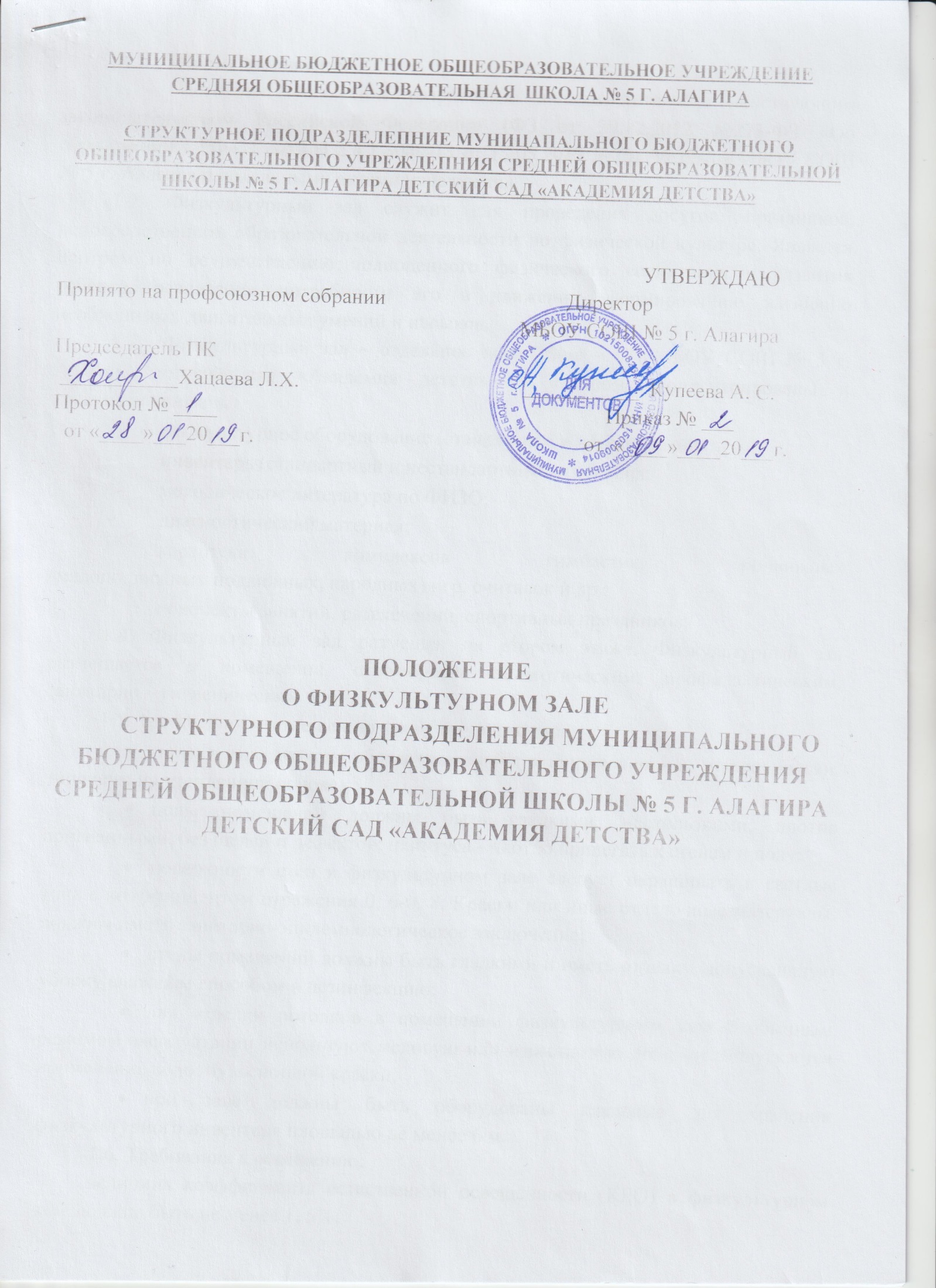 Общие положенияНастоящее Положение разработано в соответствии с действующим законодательством Российской Федерации (ФЗ от 29.12.2012 №273-ФЗ «Об образовании в РФ», СанПиН 2.4.1.3049-13 от 15.05.2013 №26). Уставом МБОУ СОШ № 5 г. Алагира и локальными актами учреждения.Физкультурный зал служит для проведения досугов, праздников, непосредственной образовательной деятельности по физической культуре. Является центром по осуществлению полноценного физического воспитания и развития ребенка, реализации потребности его в движении, формированию жизненно необходимых двигательных умений и навыков.Физкультурный зал – отдельное помещение в СП МБОУ СОШ № 5 г. Алагира детский сад «Академия детства» в котором сконцентрированы и систематизированы: физкультурное оборудование (стандартное и нестандартное);инвентарь (стандартный и нестандартный) и пособия;методическое литература по ФИЗО;диагностический материал;картотека комплексов гимнастик, подвижных (малоподвижных/подвижных, народных) игр, считалок и др.;конспекты занятий, развлечений, спортивных праздников;1.4. Физкультурный зал размещен на втором этаже. Физкультурный зал размещается в помещении, отвечающем педагогическим, профилактическим, санитарно – гигиеническим нормам. 1.5. Требования к помещению физкультурного зала:полы в зале должны обладать низкой теплопроводностью (паркет, доски, линолеум на утепленной основе);полы помещений должны быть гладкими, нескользкими, плотно пригнанными, без щелей и дефектов; плинтуса - плотно прилегать к стенам и полу;поверхности стен в физкультурном зале следует окрашивать в светлые тона с коэффициентом отражения 0, 6-0, 8. Краски или иные отделочные материалы, должны иметь санитарно-эпидемиологическое заключение;стены помещений должны быть гладкими и иметь отделку, допускающую уборку влажным способом и дезинфекцию;для отделки потолков в помещении физкультурного зала с обычным режимом эксплуатации используют меловую или известковую побелки. Допускается применение водоэмульсионной краски;при зале должны быть оборудованы кладовые для хранения физкультурного инвентаря площадью не менее 6 м.1.6. Требования к освещению:величина коэффициента естественной освещенности (КЕО) в физкультурном зале должна быть не менее 1, 5%;искусственная освещенность в физкультурном зале должна составлять не менее 75 ЛК;осветительная арматура должна обеспечивать равномерный рассеянный свет;при использовании осветительных ламп уровень освещенности должен составлять не менее 150 ЛК. Осветительные лампы должны иметь защитную арматуру (светильник);штепсельные розетки и выключатели устанавливают на высоте 1, 8 м от пола.1.7. Требования к микроклиматуфизкультурный зал следует обеспечивать чистым свежим воздухом.1.8. Оборудование зала предполагает осуществление интегрированного подхода в деятельности всех работающих педагогов, что позволяет придать воспитательному процессу направленный характер.1.9. Физкультурный зал позволяет реализовать следующие направления взаимодействия с ребенком:развивающее обучение и воспитание;коррекционно - развивающее обучение.1.10. Срок данного Положения не ограничен. Данное Положение действует до принятия нового.II. Основные цели2.1. Сохранять и укреплять здоровье воспитанников и формировать у них привычку к здоровому образу жизни:-обеспечение безопасности жизнедеятельности;-формирование основ здорового образа жизни, соблюдение санитарно-гигиенических норм и правил;-систематическое проведение профилактических упражнений и оздоровительных мероприятий;-удовлетворение потребности воспитанников в двигательной активности;-создание атмосферы психологической комфортности;-выявление динамики физического развития;-систематическое проведение гимнастики, повышение работоспособности.2.2. Приобщение воспитанников к ценностям физической культуры:формирование двигательных умений и навыков;развитие физических качеств;III. Задачи и содержание работы.3.1. Основными задачами физкультурного зала являются:обеспечение физической подготовленности каждого ребенка, оказание помощи в приобретении запаса прочных умений и двигательных навыков, необходимых человеку на протяжении всей его жизни, труда и активного отдыха;анализ состояния процессов развития дошкольников в обозначенном направлении;создание предметно - развивающей среды, предполагающей активизацию процессов развития детей;разработка и выполнение индивидуальных программ работы с детьми в рамках дифференциальных педагогических технологий обозначенного вектора развития;систематизация и обобщение передового опыта при обеспечении условия интегративного использования специалистами - педагогами детского садаформирование первоначальных представлений и умений в спортивных играх и упражнениях;охрана и укрепление здоровья детей;совершенствование физического развития дошкольников;повышение сопротивляемости и защитных сил организма у детей;формирование представления, что полезно и что вредно для организма;побуждение к проявлению творчества в двигательной деятельности;создание необходимой учебно-материальной базы и санитарно-гигиенических условий для формирования жизненно-необходимых умений и навыков ребенка в соответствии с его индивидуальными особенностями для развития физических качеств;формирование жизненно необходимых двигательных умений и навыков ребенка в соответствии с его индивидуальными особенностями;развитие физических качеств;создание условий для реализации потребности детей в двигательной активности;воспитание нравственно-волевых черт личности, активности, самостоятельности;3.2. Содержание работы физкультурного зала определяет образовательная программа. Инструктор по физической культуре имеет право использовать собственные, прошедшие утверждение педагогического совета, разработанные адаптивные модели деятельности.3.3. В организации непосредственно-образовательной деятельности по физическому воспитанию воспитатели реализуют индивидуальный подход с учетом возрастных особенностей воспитанников раннего и дошкольного возраста:-программное содержание должно соответствовать возрасту и возможностям воспитанников;-развивать стремление у воспитанников заниматься спортом, туризмом.3.4. Во время основной образовательной деятельности и физкультурных мероприятий необходимо сочетать как коллективные, так и подгрупповые формы организации.3.5. Роль воспитателя и инструктора по физической культуре обеспечить максимальные условия для самореализации воспитанников.3.6. Проведение режимных моментов, физкультурных мероприятий и непосредственно-организованной деятельности в соответствии с инструкциями по охране жизни и здоровья детей.IV. Принципы построения предметно-развивающей среды4.1. Физкультурный зал функционирует на основе учета (обеспечения) следующих принципов построения развивающей среды:дистанции и позиции при взаимодействии;активности, самостоятельности, творчества;стабильности, динамичности;комплексирования и гибкого зонирования;индивидуальной комфортности и эмоционального благополучия каждого ребенка и взрослого;сочетание первичных и неординарных элементов в эстетической организации среды;открытости- закрытости;учета возрастных и индивидуальных различий.V. Формы работы физкультурного зала5.1 Основными формами работы физкультурного зала являются:физкультурные занятия в зале и на воздухе;утренняя гимнастика;физ. досуг, праздники, дни здоровья;спортивные игры и упражнения;ритмическая гимнастика;корригирующая гимнастика;подвижные игры;самостоятельные занятия;проведение консультативной работы с воспитателями и родителями по поводу физического воспитания детей;проведение занятий творческих групп, методических объединений,VI. Средства и материальная база6.1. Физкультурный зал финансируется и оборудуется за счет средств муниципального бюджета.6.2. Для правильной организации процесса физического воспитания, оборудование отбирается с учетом возраста и физического развития воспитанников.6.3. Расстановка оборудования: гимнастическая стенка устанавливается стационарно, как и баскетбольные кольца прочно крепятся к шесту; крупные предметы оборудования (гимнастические скамейки, кубы, степы и т. д.) размещаются вдоль стен помещения; мелкое физкультурное оборудование (мячи, кольца, мешочки, кубики, кегли и т. д.) размещаются в секционных зонах, расположенных также вдоль стен физкультурного зала; обручи, шнуры, скакалки размещаются также в специальных зонах на крюках, стойках и т. д.6.4. Для организации физкультурно-оздоровительной работы применяется ТСО (музыкальный центр, мультимедийная техника).VII. Документация:7.1 Документация физкультурного зала включает в себя, в т. ч.:годовой и календарные планы работы;карточки-показатели по физической подготовке;акты на испытание оборудования, дающие разрешение на проведение занятий;диагностика физического развития детей;график работы инструктора по физической культуре;конспекты, комплексы, картотеки и другие материалы для работы с детьми всех возрастных групп;материалы консультаций, семинаров, открытых занятий и т. п. с педагогами;график распределения занятий;графики генеральной уборки;план мероприятий по работе с родителями;тетрадь взаимодействия с воспитателями и специалистами ДОУ.VIII. Руководство и взаимосвязь.8.1. Руководство и контроль за деятельностью физкультурного зала осуществляет директор, зам. директора по ДО, медсестра.8.1. Методическое руководство работой инструктора по физической культуре осуществляется старшим воспитателем.8.3 Инструктор по физической культуре осуществляет взаимосвязи с медсестрой, педагогическим советом, старшим воспитателем, музыкальным руководителем, психологом и пр.IX. Организация работы9.1. Работа физкультурного зала осуществляется в течение всего учебного года.9.2. Посещение физкультурного зала воспитанниками осуществляется на основании разработанного и утвержденного директором графика.9.3. Проветривание, кварцевание и уборка проводится согласно разработанным медсестрой, согласованным с заместителем директора по ДО и утвержденным директором графикам.X. Ответственность10.1. Работники физкультурного зала несут ответственность, в т. ч.:за обеспечение охраны жизни и здоровья воспитанников во время работы;за невыполнение настоящего Положения.